GEOMETRICKÝ ORNAMENT V PROGRAMU „MALOVÁNÍ“ - NÁVODJak na to?Nyní se přesuneme k počítači. Budeme tvořit v programu Malování. Program Malování by měl být dostupný v každém (i starším) počítači. Měli byste tedy úkol snadno zvládnout. Samozřejmě se dá tvořit i v jiných programech, pokud je máte a umíte je používat. V následujícím úkolu vytvoříme vzor poskládaný z tvého ornamentu. Tvůj ornament z geometrických tvarů tvoří základní prvek.V programu malování si nejprve připravíme pracovní plochu. V záložce Zobrazit zaškrtneme volbu Mřížka a Pravítka.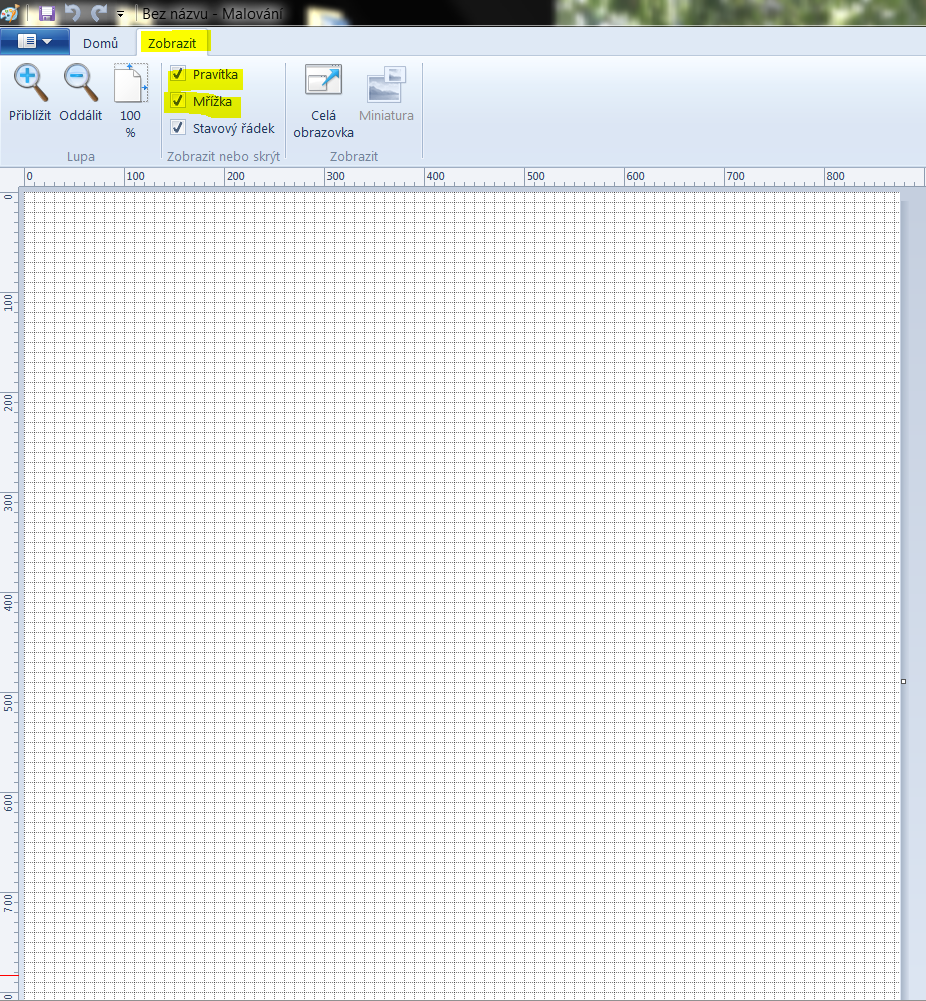 Pak si vyznačíme střed ornamentu, necháme si dost prostoru kolem.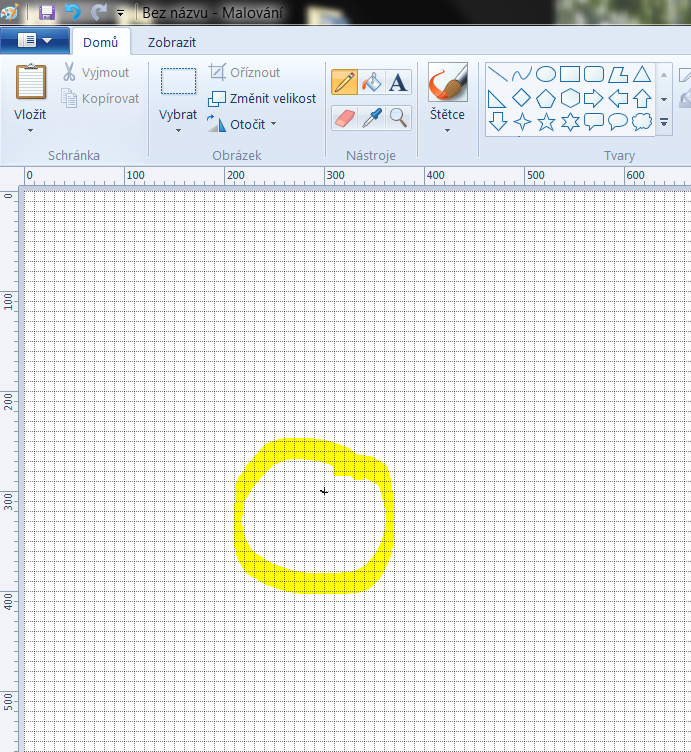 Vyznačíme si základní tvar, čtverec, do kterého budeme ornament tvořit. Ohlídej si střed, při táhnutí myší, drž tlačítko Shift (vše pak drží v úhlech a půjde ti to snáze). Se čtvercem budeš moct ještě hýbat, jakmile ho ukotvíš už zůstane na místě. Můžeš taky modrými šipkami o krok zpět a vpřed. Čtverec vytvoříš nástrojem čtverec, vyber si jakou chceš barvu a zvětšit si sílu tahu, tak aby se ti dobře pracovalo.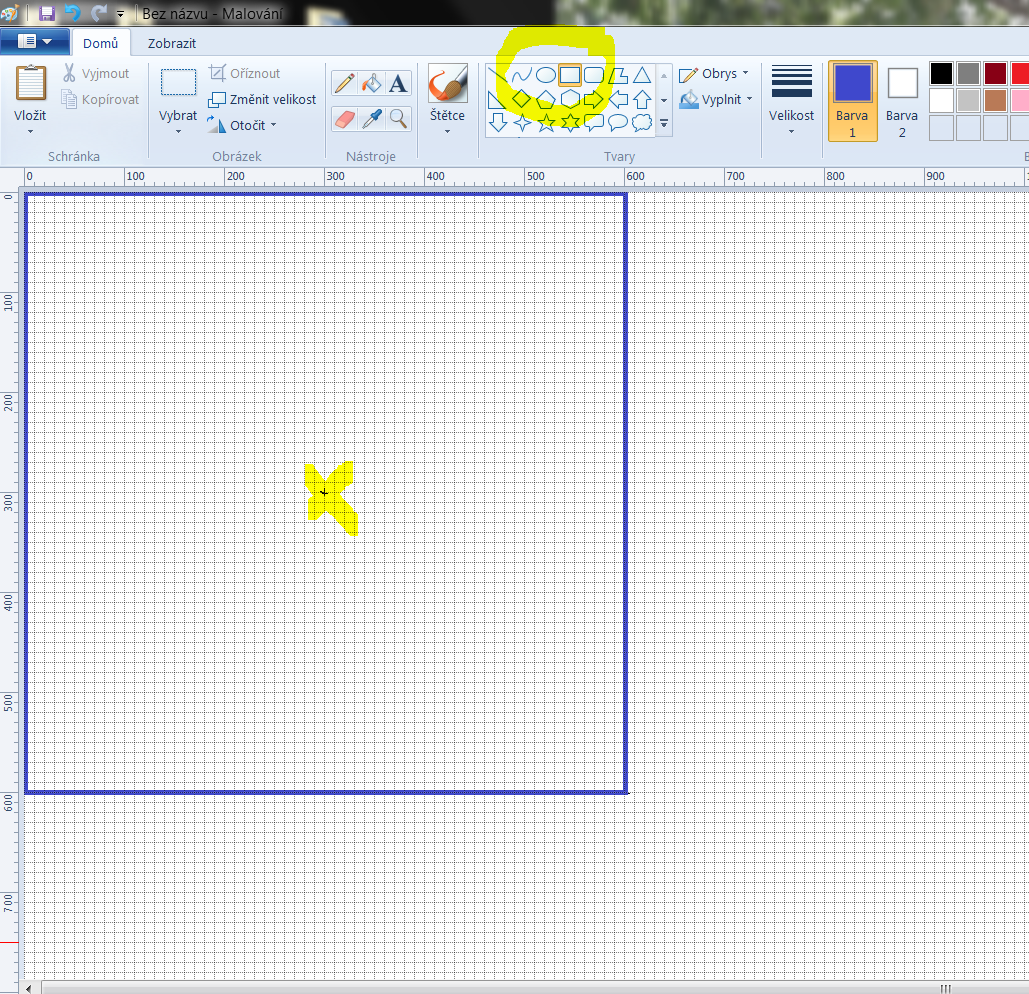 Teď už můžeš tvořit dle libosti, jen si hlídej osovou souměrnost.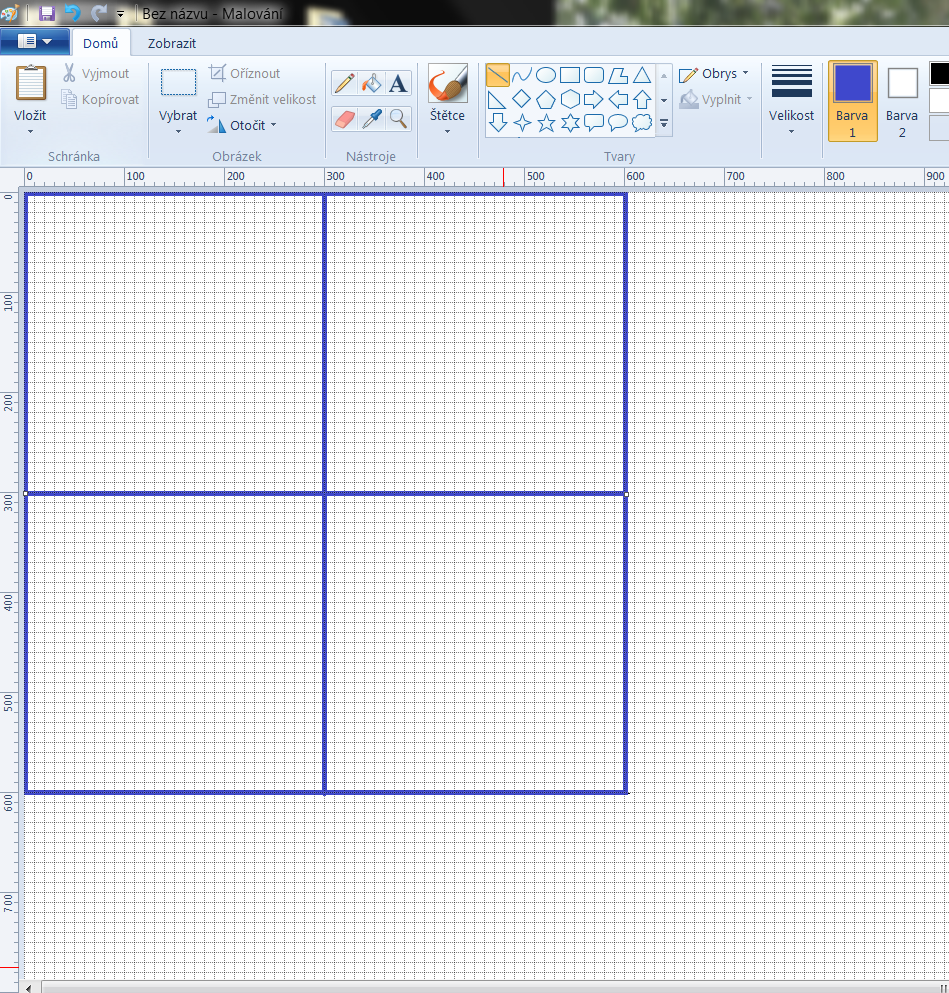 Můžeš použít jakýkoliv geometrický tvar.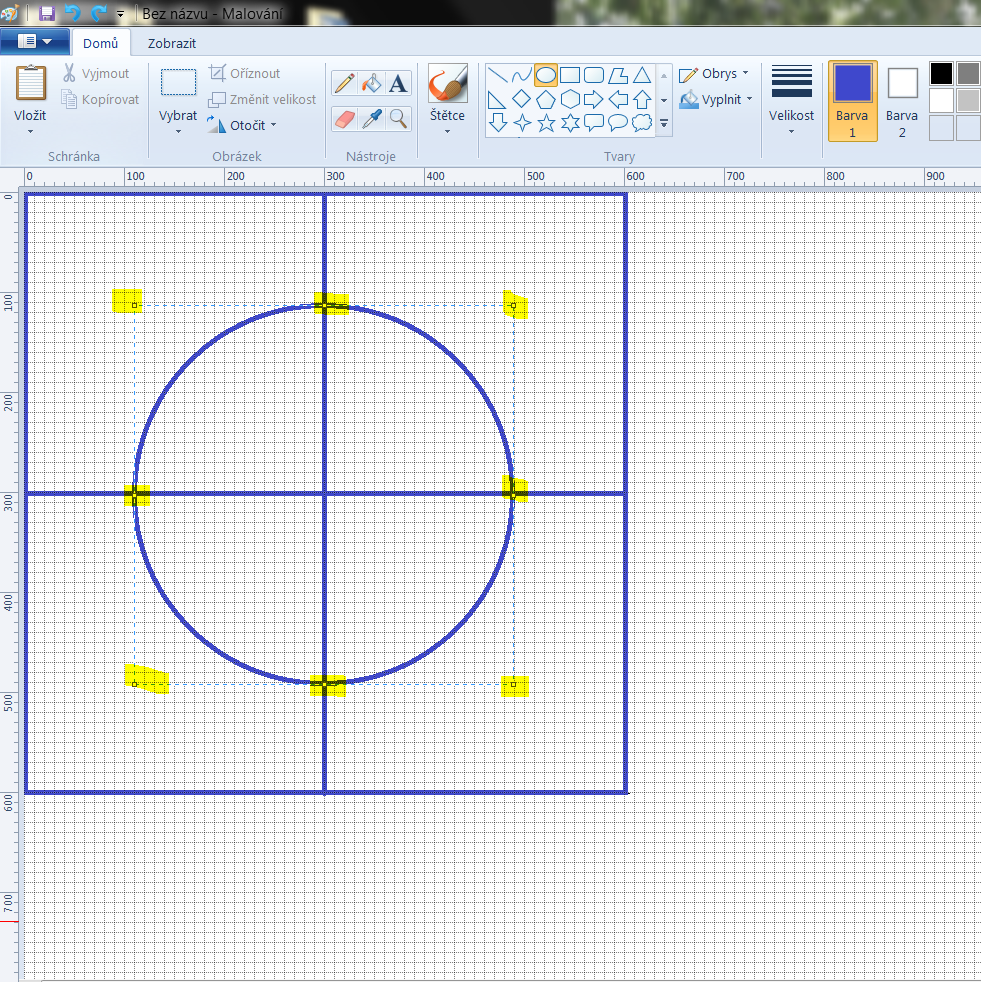 Jen si pohlídej zásadu tvory centrálního ornamentu.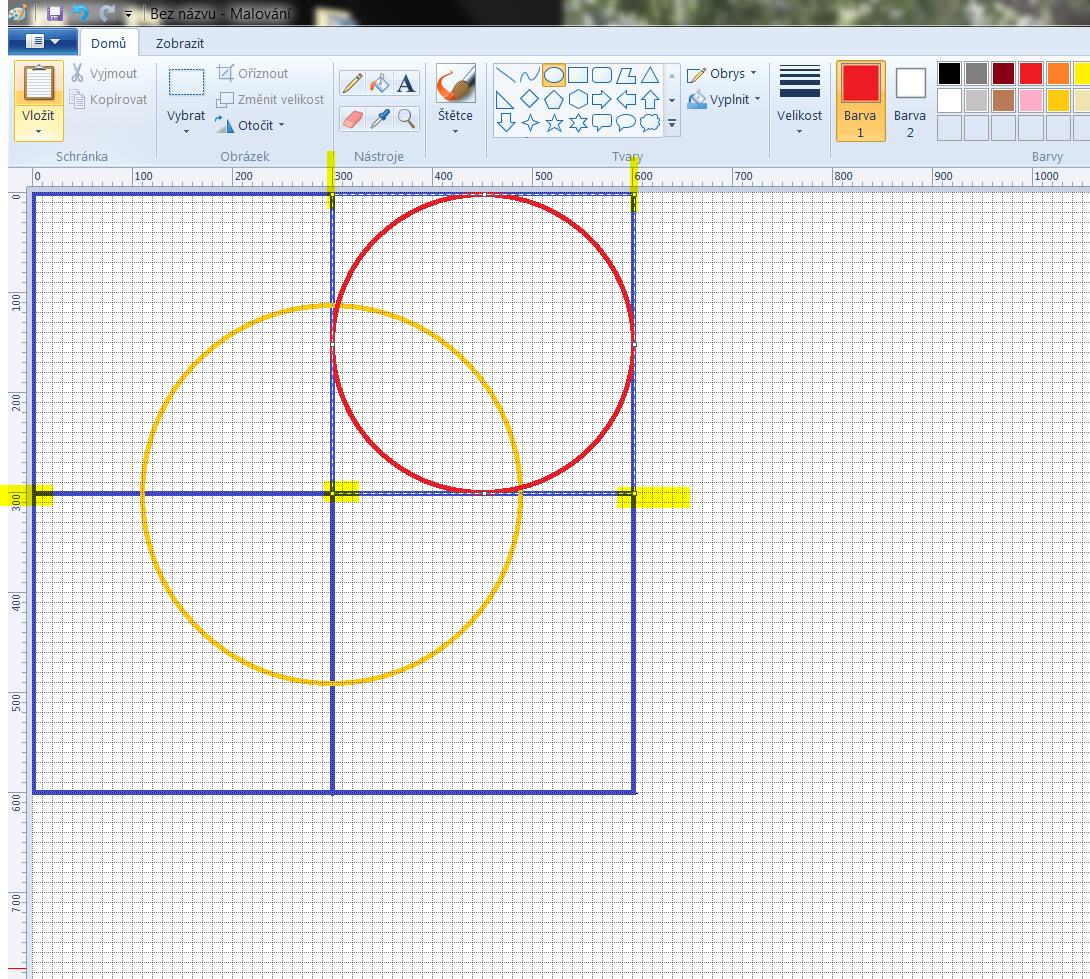 Až budeš s podobou spokojený budeš mít ornament hotový a můžeme pokračovat. 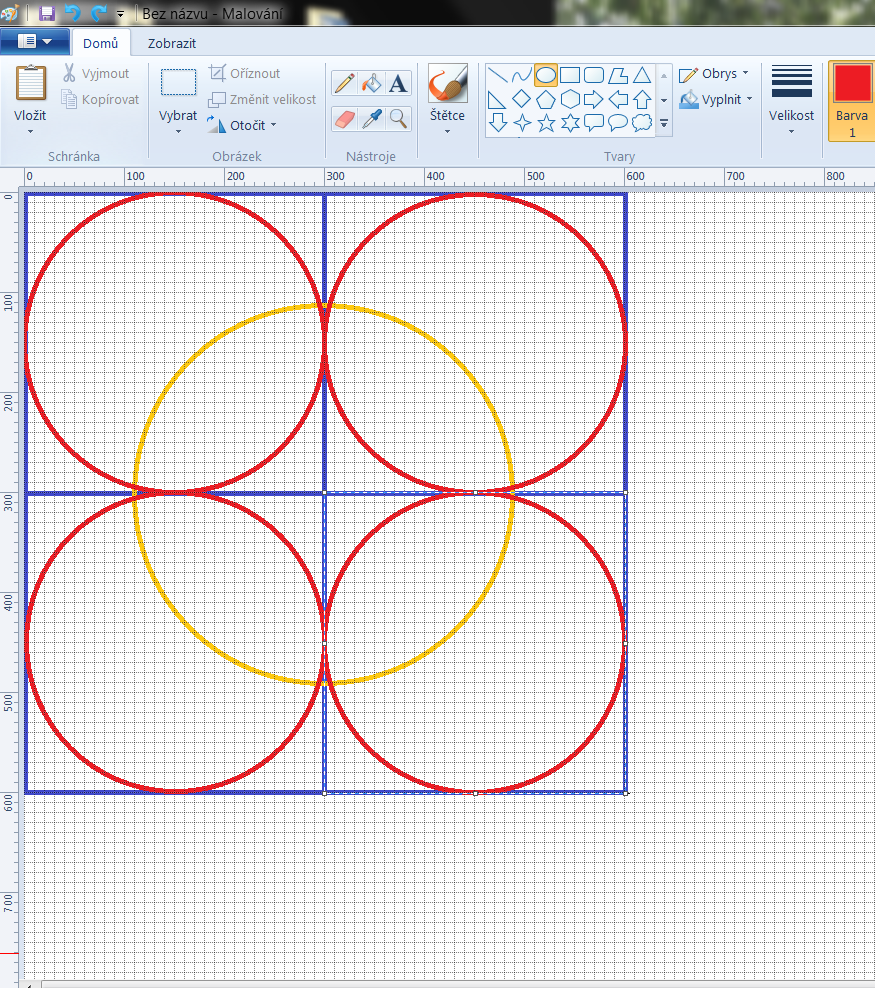 Hotový ornament označ pod složkou Vybrat – vyber. Obdélníkový výběr a opatrně označ jen celý svůj ornament - pak zmáčkni klávesu Ctrl+V a Ctrl+C na stejném místě se pod sebou objeví tvůj ornament přesuň ho vedle sebe. Zase zkopíruj a přesuň. Vytvoříš tak další ornament seskládaný z tvého původního.Zkuste různé kombinace obrazů, opakováním.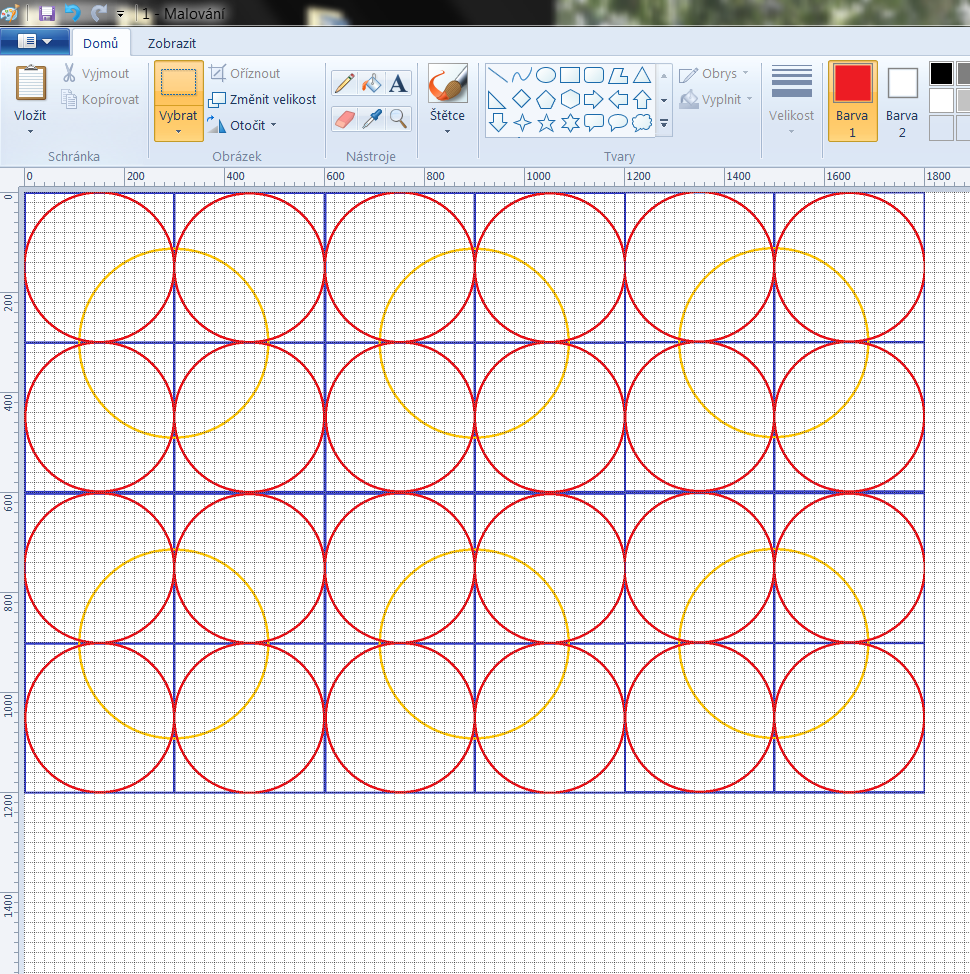 Na konci v záložce Zobrazit odškrtni možnost Mřížka ať se můžeš podívat na svůj výtvor.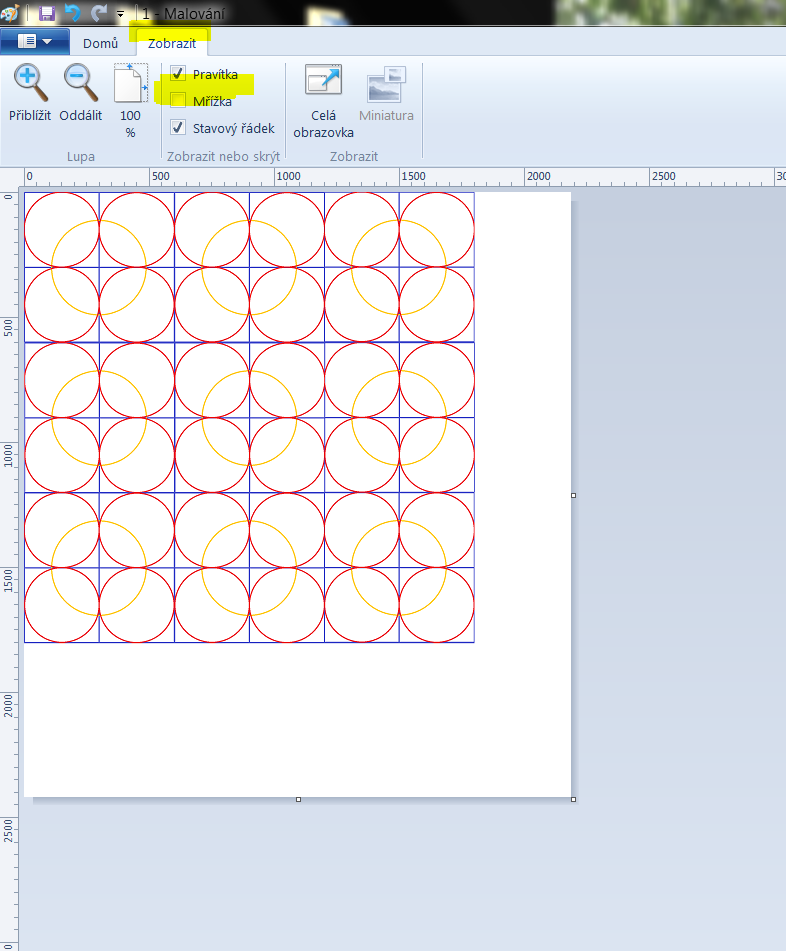 obrázek ulož jako jpg.  a pojmenuj.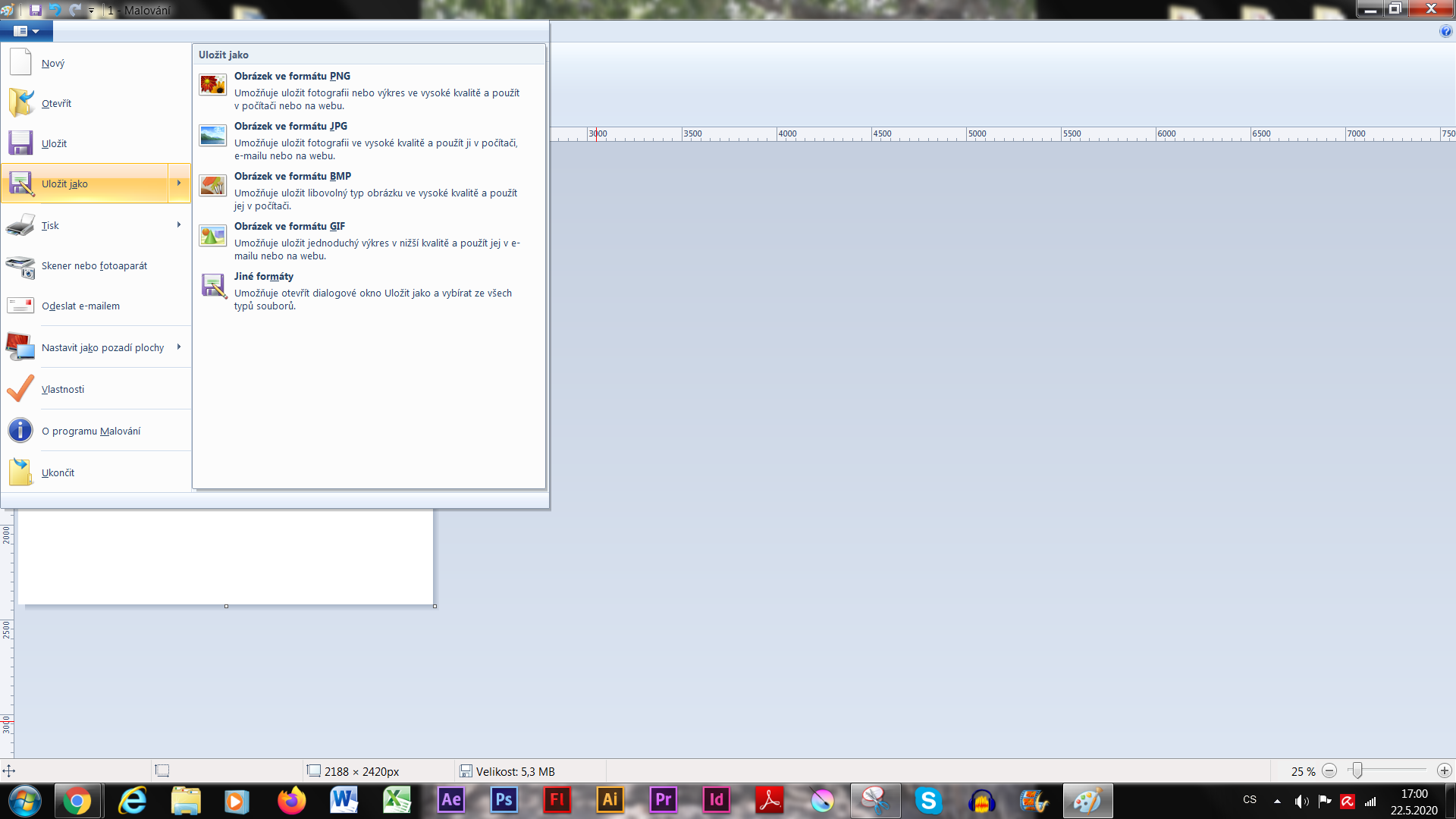 A pošli, jak jsi zvyklý. Už se moc těšíme!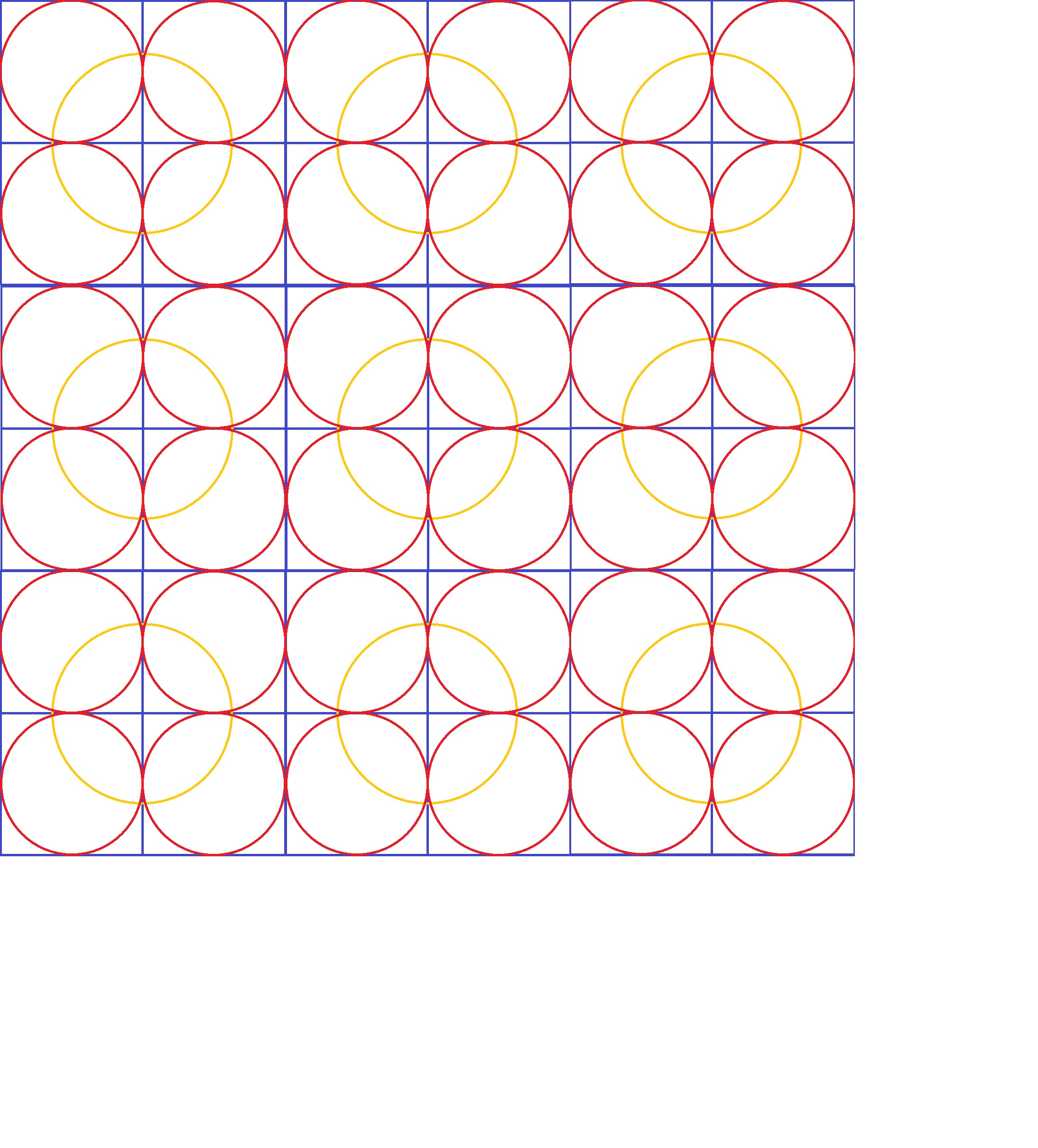 K&K